Sesión Ordinaria No. 4 de laComisión Edilicia de Tránsito y Protección Civil.30 de mayo de 2022SENTIDO DE LA VOTACIÓNVotación del Orden del Día propuesto. Fue aprobaron por la totalidad de los regidores presentes.SENTIDO DE LA VOTACIÓNRegidorAprobadoAbstenciónEn contraEdgar Joel Salvador Bautista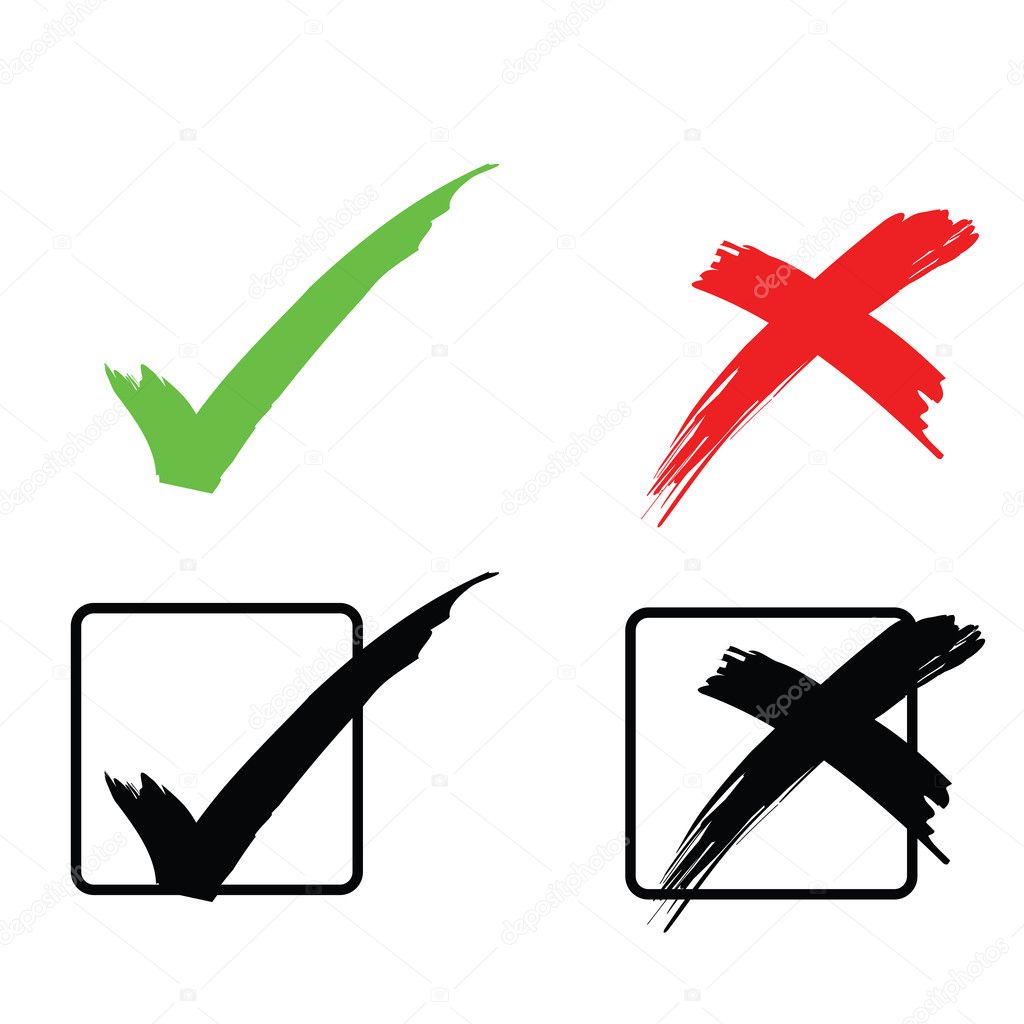 Marisol Mendoza PintoAUSENTEFrancisco Ignacio Carrillo Gómez